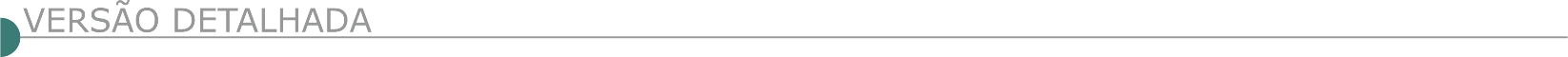 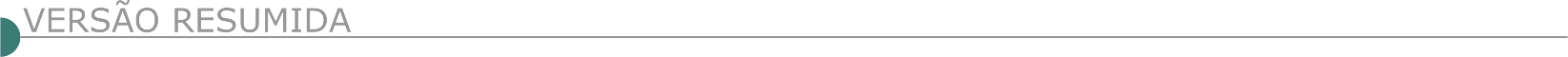 PREFEITURA MUNICIPAL DE BELO ORIENTE - MG. AVISO DE LICITAÇÃO. A) CONCORRÊNCIA Nº 009/2020 – PROCESSO LICITATÓRIO Nº 068/2020. Objeto: Contratação de empresa do ramo para Execução das obras de Implantação do Projeto de Pavimentação, Drenagem Pluvial e Saneamento Básico no Distrito São Sebastião de Braúnas: Ruas Turmalina, Lírio, Carmélia e Violeta no Município de Belo Oriente/MG, no âmbito do Projeto FINISA. Abertura do julgamento será no dia: 25/06/2020 às 09:00:00. B) CONCORRÊNCIA Nº 010/2020 – PROCESSO LICITATÓRIO Nº 069/2020. Objeto: Contratação de empresa do ramo para Execução das obras de Implantação do Projeto de Pavimentação, Drenagem Pluvial na Rodovia Municipal: Belo Oriente à Bom Jesus do Bagre, no Município de Belo Oriente/MG, no âmbito do Projeto FINISA. Abertura do julgamento será no dia: 26/06/2020 às 09:00:00 min. Os editais poderão ser repassados via e-mail mediante solicitação. licitacao@belooriente.mg.gov.br (31) 3258-2807 ou 3258-2827, poderá ser retirado no site: www.belooriente.mg.gov.br, ou na Assessoria Técnica de Licitações da PMBO.PREFEITURA MUNICIPAL DE BOA ESPERANÇA/MG. AVISO DE LICITAÇÃO – CONCORRÊNCIA PÚBLICA Nº 08/2020. Tipo Menor Preço. Regime de Execução: Empreitada por preço global. Objeto: Contratação de empresa especializada para execução de obra incluindo fornecimento de materiais e equipamentos necessários para construção de banheiros na Escola Municipal Fazenda Águas Verdes (zona rural), de conformidade com as especificações técnicas contidas no memorial descritivo, projetos e planilhas. Entrega dos envelopes até às 10h:30min. de 25/06/2020. Edital e anexos no site: www.boaesperanca.mg.gov.br/licitacoes. Informações: (35) 3851- 0314.PREFEITURA MUNICIPAL DE CATAS ALTAS/ MG - DEPARTAMENTO DE COMPRAS, LICITAÇÕES, CONTRATOS & CONVÊNIOS TP-008-2020ABERTURA DE PROPOSTAS COMERCIAIS O Município de Catas Altas torna público a data da sessão para abertura dos envelopes de propostas comerciais da Tomada de Preços nº 008/2020, Processo nº 101/2020, que realizar-se-á no dia 26/05/2020, às 9 horas, na sala de licitações da PMCA, visando a contratação de empresa especializada para a execução de obra de pavimentação em pré-moldado intertravado de concreto, execução de redes de drenagem pluviais, troca de meios-fios, nas Ruas do Loteamento Vista da Serra e Rua da Serra no Distrito do Morro D’Água Quente em consonância à decisão da autoridade competente e parecer jurídico já disponíveis no sítio: http://portaltransparencia.catasaltas.mg.gov.br/licitacoes. E-mails: cpl@catasaltas.mg.gov.br e licitacoes@catasaltas.mg.gov.br. PREFEITURA MUNIC. DE CORAÇÃO DE JESUS/MG - TORNA PÚBLICO A TOMADA DE PREÇO N° 002/2020Objeto é a CONTRATAÇÃO DE EMPRESA ESPECIALIZADA EM OBRAS DE ENGENHARIA PARA EXECUÇÃO DE PAVIMENTAÇÃO ASFALTICA EM PMF EM DIVERSAS RUAS NA SEDE DO MUNICIPIO DE CORAÇÃO DE JESUS MG. Data: 10/06/2020 às 07h30min. Edital disponível no site www.coracaodejesus.mg.gov.br ou e-mail: licitacoracao@yahoo.com.br. Maiores informações através do telefone: (38)3228-2282.PREFEITURA MUNICIPAL DE GUAXUPÉ/ MG - TOMADA DE PREÇOS 010/2020 – AMPLA PARTICIPAÇÃO – PROCESSO Nº 120/2020O Município de Guaxupé – MG torna pública a realização da TOMADA DE PREÇOS 010/2020, Processo nº 120/2020, empreitada TIPO MENOR PREÇO GLOBAL, destinada à seleção e contratação de empresa na área de engenharia cível e/ou arquitetura para execução da obra de ampliação da EMEI (Escola Municipal de Ensino Fundamental) Luzia Marcelina da Silveira – Creche Centenário, no Município de Guaxupé/MG. O edital completo estará à disposição dos interessados na Secretaria Municipal de Administração da Prefeitura de Guaxupé, situada na Av. Conde Ribeiro do Valle, 113 – pavimento superior, Centro, Guaxupé/MG, fone (35) 3559-1021, a partir do dia 29 de maio de 2020 e também no site www.guaxupe.mg.gov.br, onde o edital completo poderá ser baixado. Entrega dos envelopes até o dia 18 de junho de 2020, às 09:00 horas, abertura no mesmo dia as 09:00 horas na Sala de Reuniões da Secretaria Municipal de Administração da Prefeitura de Guaxupé, situada na Av. Conde Ribeiro do Valle, 113 – pavimento superior, centro, Guaxupé, Minas Gerais, devendo as empresas interessadas se cadastrarem na Prefeitura de Guaxupé até o dia 15 de junho de 2020 e realizarem a caução no valor de 1%(um por cento) do valor do objeto desta Tomada de Preços para participação no certame. VISITA TÉCNICA: Deverá ser agendada na Secretaria Municipal de Obras e Desenvolvimento Urbano, endereço Rua Major Joaquim Pedro, 39 – Centro – Guaxupé/MG – fone (35) 3559-1090 para ser realizada entre os dias 02 de junho a 17 de junho de 2020, nos horários das 09:00 as 11:00 horas e das 14:00 as 16:00 horas. Maiores informações na Secretaria Municipal de Administração de Guaxupé e no site www.guaxupe.mg.gov.br. TOMADA DE PREÇOS 011/2020 -AMPLA PARTICIPAÇÃO – PROCESSO nº 121/2020.O Município de Guaxupé – MG torna pública a realização da TOMADA DE PREÇOS 011/2020, Processo nº 121/2020, empreitada TIPO MENOR PREÇO GLOBAL, destinada à seleção e contratação de empresa na área de engenharia cível e/ou arquitetura para execução de reforma da obra de reforma de balaústre e calçada no Complexo Mogiana. O edital completo estará à disposição dos interessados na Secretaria Municipal de Administração da Prefeitura de Guaxupé, situada na Av. Conde Ribeiro do Valle, 113 – pavimento superior, Centro, Guaxupé/MG, fone (35) 3559-1021, a partir do dia 29 de maio de 2020 e também no site www.guaxupe.mg.gov.br, onde o edital completo poderá ser baixado. Entrega dos envelopes até o dia 19 de junho de 2020, às 09:00 horas, abertura no mesmo dia as 09:00 horas na Sala de Reuniões da Secretaria Municipal de Administração da Prefeitura de Guaxupé, situada na Av. Conde Ribeiro do Valle, 113 – pavimento superior, centro, Guaxupé, Minas Gerais, devendo as empresas interessadas se cadastrarem na Prefeitura de Guaxupé até o dia 16 de junho de 2020 e realizarem a caução no valor de 1%(um por cento) do valor do objeto desta Tomada de Preços para participação no certame. VISITA TÉCNICA: Deverá ser agendada na Secretaria Municipal de Obras e Desenvolvimento Urbano, endereço Rua Major Joaquim Pedro, 39 – Centro – Guaxupé/MG – fone (35) 3559-1090 para ser realizada entre os dias 02 de junho a 18 de junho de 2020, nos horários das 09:00 as 11:00 horas e das 14:00 as 16:00 horas. Maiores informações na Secretaria Municipal de Administração de Guaxupé e no site www.guaxupe.mg.gov.br. PREFEITURA MUNICIPAL DE LAGOA SANTA/ MG - DEPARTAMENTO DE LICITAÇÕES AVISO DE LICITAÇÃO ABERTURA DA CONCORRÊNCIA PÚBLICA 004/2020ABERTURA: no dia 25/06/2020 às 09h30min, com recebimento dos envelopes até 09h. Objeto: contratação de empresa de engenharia para a realização da obra de reforma da Praça Dr. Lund, com recursos próprios do município, com fornecimento de materiais, equipamentos necessários e mão de obra. O edital na íntegra estará disponível na Rua São João, 290 – Centro, no horário de 12h às 17h e/ou no site www.lagoasanta.mg.gov.br. PREFEITURA MUNICIPAL DE LARANJAL/ MG - COMISSÃO DE LICITAÇÃO AVISO DE LICITAÇÃO TOMADA DE PREÇO Nº 002/2020 PROCESSO LICITATÓRIO Nº 051/2020 Objeto: A presente licitação, na modalidade TOMADA DE PREÇOS, tem por finalidade a Contratação de empresa especializada em prestação de serviços técnicos profissionais EM OBRA DE PAVIMENTAÇÃO EM BLOCOS DE CONCRETO SEXTAVADO E DRENAGEM URBANA, para melhor acesso aos munícipes, com calçadas em concreto e acesso a deficiente sinalizada com pintura no piso, a infraestrutura com drenagem pluvial e obras de arte conforme detalha no projeto. ENTREGA DE ENVELOPES PARA HABILITAÇÃO E PROPOSTAS DATA FINAL DA ENTREGA: 22/06/2020 HORÁRIO: até às 08:00 horas. ABERTURA DOS ENVELOPES DATA: 22/06/2020 HORÁRIO: 08:10 horas. Local: Rua Norberto Berno, n° 85, Centro, Laranjal, MG, CEP. 36.760-000 Fundamento: Lei Federal no 8.666/93, Lei Federal nº 10.520/02, e demais legislação em vigor suas respectivas alterações e disposições deste Edital. O Edital e seus anexos poderão ser obtido no endereço eletrônico http://laranjal.mg.gov.br/licitacoes. Informações pelo telefone nº (032) 3424-1387 / 3424-1388 e pelo e-mail: licitacao@laranjal.mg.gov.br. PREFEITURA MUNICIPAL DE PATROCÍNIO DO MURIAÉ/ MG - TOMADA DE PREÇOS Nº 004/2020 Objeto: Contratação de empresa especializada para execução de construção de galerias pluviais na Comunidade da Anastácia em Patrocínio do Muriaé- MG. Entrega dos envelopes de documentação e proposta até o dia 15/06/20 às 08:00 horas com abertura neste mesmo dia e horário na Escola Municipal Carmen Campos Cardilo. Edital disponível a partir de 27/05/20 – (32) 3726-1939.TOMADA DE PREÇOS Nº 005/2020 Objeto: Contratação de empresa especializada para execução da Construção do Muro Gabião na Vila Glinger em Patrocínio do Muriaé- MG. Entrega dos envelopes de documentação e proposta até o dia 15/06/20 às 12:00 horas com abertura neste mesmo dia e horário na Escola Municipal Carmen Campos Cardilo. Edital disponível a partir de 27/05/20 – (32) 3726- 1939.TOMADA DE PREÇOS Nº 006/2020  Publica a Tomada de Preços nº 006/2020 – Objeto: Contratação de empresa especializada para execução da reconstrução do Muro do Campo Municipal da Rua Mário Daher em Patrocínio do Muriaé-MG. Entrega dos envelopes de documentação e proposta até o dia 15/06/20 às 15:00 horas com abertura neste mesmo dia e horário na Escola Municipal Carmen Campos Cardilo. Edital disponível a partir de 27/05/20 – (32) 3726-1939.PREFEITURA MUNICIPAL DE OURO BRANCO/ MG - AVISO DE LICITAÇÃO - TOMADA DE PREÇOS Nº 007/2020 TORNA PÚBLICA A TOMADA DE PREÇOS Nº 007/2020 – PRC Nº 069/2020, QUE TEM COMO OBJETO A CONTRATAÇÃO DE EMPRESA PARA CONSTRUÇÃO DA PRAÇA DOS CONGADEIROS, NA RUA GERALDINA DOMINGOS, BAIRRO CENTRO, CONFORME CONVÊNIO COM A SECRETARIA DE ESTADO DE CIDADES E DE INTEGRAÇÃO REGIONAL. Tendo em vista o desprovimento do recurso interposto pela empresa SUSTENTÁVEL, fica redesignada a sessão pública. Os envelopes poderão ser entregues até a data de 10/06/2020, às 08:00. A sessão pública para abertura de envelopes será no dia 10/06/2020, às 08:10, na sala de licitações da Prefeitura Municipal de Ouro Branco, localizada no edifício sede da Prefeitura Municipal, Praça Sagrados Corações, nº 200, Centro. Cópia do edital poderá ser obtida no site oficial da Prefeitura Municipal – www.ourobranco.mg.gov.br. Informações através dos telefones (31) 3938-1006 ou 3938-1011.PREFEITURA MUNICIPAL DE SÃO SEBASTIÃO DO PARAÍSO - MG. PROCESSO DE LICITAÇÃO, MODALIDADE CONCORRÊNCIA PÚBLICA Nº 005/2020, PROCESSO Nº 992/2020Tipo Menor Preço. Critério de Julgamento: Menor Preço Global. Objeto: CONTRATAÇÃO DE PESSOA JURÍDICA PARA PRESTAÇÃO DE SERVIÇOS DE PAVIMENTAÇÃO ASFÁLTICA NA ESTRADA DA GUARDINHA VIA MORRO ALTO – SEINFRA - TRECHO 01, CONFORME CONVÊNIO DE SAÍDA Nº 1301.001.823/2019 – SEINFRA, PLANILHA ORÇAMENTÁRIA, CRONOGRAMA FÍSICO FINANCEIRO, MEMORIAL DESCRITIVO E ART ANEXO AO PROCESSO, POR UM PERÍODO DE 05 (CINCO) MESES. A abertura será dia 29 de junho de 2020. O edital completo e as demais informações relativas a presente licitação encontram-se a disposição no site: www.ssparaiso.mg.gov.br e na Prefeitura Municipal, Gerência de Compras e Licitações, na Praça Inês Ferreira Marcolini nº 60, Lagoinha, nesta cidade, fone (0xx35) 3539-7000 ou fone/fax (0xx35) 3539-7015, diariamente das 12:00 às 17:00, onde poderão ser lidos, examinados e adquiridos.PREFEITURA MUNICIPAL DE TEÓFILO OTONI/ MG - SECRETARIA DE ADMINISTRAÇÃO AVISO DE LICITAÇÃO – PREGÃO ELETRÔNICO Nº 036/2020 O Município de Teófilo Otoni/MG torna pública a realização do Pregão Eletrônico nº 036/2020, no dia 05/06/2020, com recebimento das propostas até às 09h. Objeto: Contratação de empresa especializada para prestação de serviços de limpeza urbana e multitarefa, para atender as demandas do Município de Teófilo Otoni. Íntegra do edital e demais informações atinentes ao certame encontram-se à disposição dos interessados na sala da Divisão de Licitação, situada na Av. Dr. Luiz Boali Porto Salman, nº 230, Centro, nos dias úteis, no horário de 8h às 16h, ou através dos sites: transparencia.teofilootoni.mg.gov.br, www.bbmnetlicitacoes.com.br ou pelo e-mail: licitacao@teofilootoni.mg.gov.br. PREFEITURA MUNICIPAL DE URUCAIA/ MG - AVISO DE LICITAÇÃO EDITAL TOMADA DE PREÇOS Nº 003/2020 PREFEITURA MUNICIPAL DE URUCUIA- Aviso de Licitação Edital Tomada de Preços nº 003/2020. A Prefeitura Municipal de Urucuia/MG, através da Comissão Permanente de Licitação (CPL), torna público para o conhecimento dos interessados que no dia 10 de Junho de 2020, às 10:00 horas, realizara Tomada de Preços nº 003/2020. Objeto: Execução das obras da Central Municipal de Resíduos, conforme Contrato BF nº 287-416/20, com o Banco de Desenvolvimento de Minas Gerais S.A., recursos do PROGRAMA BDMG SANEAMENTO/2019. Informações telefone (038) 3634- 9246, E-mail licitacao@urucuia.mg.gov.br. MINISTÉRIO DA EDUCAÇÃO - SECRETARIA EXECUTIVA - SUBSECRETARIA DE PLANEJAMENTO E ORÇAMENTO - INSTITUTO FEDERAL DE EDUCAÇÃO, CIÊNCIA E TECNOLOGIA DO NORTE DE MINAS GERAIS - CAMPUS PIRAPORA - RDC ELETRÔNICO Nº 1/2020Objeto: Contratação de empresa especializada para execução da obra de construção de blocos de laboratórios e salas de aulas no IFNMG - Campus Pirapora, mediante o regime de empreitada por preço global. Edital a partir de: 25/05/2020 das 08:00 às 11:00 Hs e das 14:00 às 16:00 - Endereço: Rua Humberto Mallard, 1355 - Bairro Santos Dumont - Pirapora (MG) - Entrega da Proposta: 25/05/2020 às 08:00.GOVERNO DO ESTADO DE SÃO PAULO SERVIÇO AUTÔNOMO DE ÁGUA E ESGOTOS DE MOGI MIRIM - SAAE AVISO DE ADIAMENTO CONCORRÊNCIA Nº 3/2020 OBJETO: Contratação de empresa especializada para execução de obras e serviços de engenharia, conforme segue: Item 01 - Execução de serviços de engenharia para construção da base de um reservatório no Jardim Alto do Mirante, no município de Mogi Mirim, SP e Item 02 - Aquisição de um reservatório, capacidade de 2.000.000,00 litros, para ser instalado no Jardim Alto do Mirante, no município de Mogi Mirim, SP. O Serviço Autônomo de Água e Esgoto de Mogi Mirim (SAAE) torna público, para conhecimento dos interessados que adiará a realização da Concorrência Pública nº 003/2020, para recebimento dos envelopes documentos de habilitação e propostas, nos termos do Edital n° 020/2020, em virtude da aprovação do Projeto de Lei nº 351/2020, que Altera a data de comemoração do feriado civil de 9 de julho para o dia 25/05/2020, portanto, a sessão fica adiada para o dia 26 de maio de 2020, até às 08 horas e 55 minutos, com abertura às 09 horas, demais informações no setor de licitações do SAAE, das 8h às 17h, no endereço Rua Dr. Arthur Cândido de Almeida, nº 114, Centro, Mogi Mirim/SP, ou pelo telefone (19) 3805-9933, fax (19) 3862-4489 ou pelo e-mail claudia.goncales@saaemogimirim.sp.gov.br. SABESP – AVISO DE LICITAÇÃO/PRORROGAÇÃO DE DATAS LI-00414/20Execução de Obras do Sistema de Abastecimento de Água no Município de Praia Grande, Compreendendo: Implantação de Estação de Tratamento de Água, ETA-MELVI, no Âmbito da Coordenadoria de Empreendimento Sul – RES e Unidade de Negócio Baixada Santista – RS. Edital disponível para “download” - www.sabesp.com.br/fornecedores - mediante obtenção de senha e credenciamento (condicionante a participação) no acesso “cadastre sua empresa”. Envio das Propostas a partir da 00h00 de 22/06/2020 até as 09h00 de 23/06/2020 - www.sabesp.com.br/fornecedores. Às 09h30 será dado início a Sessão Pública. S.P. 23/05/2020 (RE) A DIRETORIA.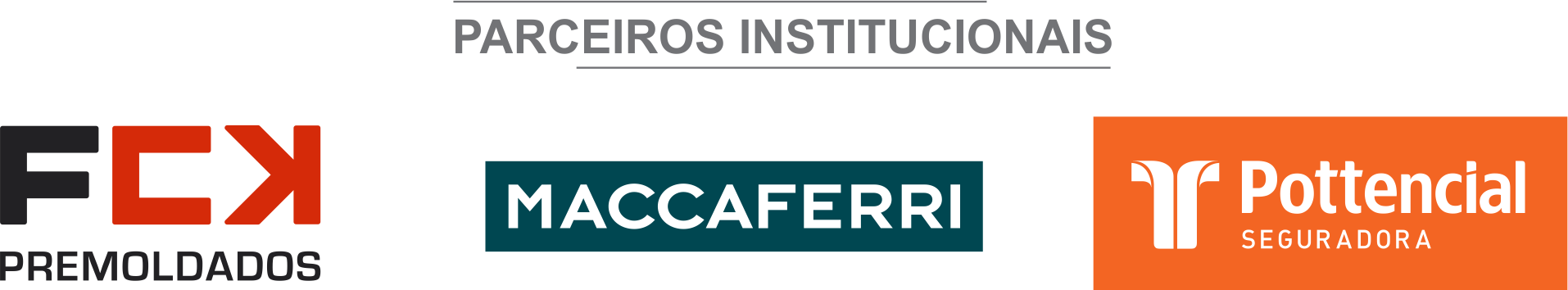 ÓRGÃO LICITANTE: COPASA-MG EDITAL: Nº CPLI. 1120200031Endereço: Rua Carangola, 606, térreo, bairro Santo Antônio, Belo Horizonte/MG.Informações: Telefone: (31) 3250-1618/1619. Fax: (31) 3250-1670/1317. E-mail: cpli@copasa.com.br. Endereço: Rua Carangola, 606, térreo, bairro Santo Antônio, Belo Horizonte/MG.Informações: Telefone: (31) 3250-1618/1619. Fax: (31) 3250-1670/1317. E-mail: cpli@copasa.com.br. OBJETO: SELECIONAR, DENTRE AS PROPOSTAS APRESENTADAS, A PROPOSTA CONSIDERADA MAIS VANTAJOSA, DE ACORDO COM OS CRITÉRIOS ESTABELECIDOS NESTE EDITAL, VISANDO A EXECUÇÃO, COM FORNECIMENTO PARCIAL DE MATERIAIS, DAS OBRAS E SERVIÇOS DE IMPLANTAÇÃO DO SISTEMA DE ESGOTAMENTO SANITÁRIO DA SEDE DO MUNICÍPIO DE SANTANA DO PARAÍSO / MG.DATAS: Entrega: 18/06/2020, até às 08:30.Abertura:18/06/2020, às 08:30.Prazo de execução: 16 meses. VALORESVALORESVALORESVALORESValor Estimado da ObraCapital Social Igual ou SuperiorGarantia de PropostaValor do EditalR$ 8.890.073,99.R$ -R$ -R$ -CAPACIDADE TÉCNICA: a) Rede de esgoto com diâmetro igual ou superior a 150 mm;b) Montagem e/ou instalação de Estação de Tratamento de Esgoto pré-fabricada, com capacidade igual ou superior a 9 l/s;CAPACIDADE TÉCNICA: a) Rede de esgoto com diâmetro igual ou superior a 150 mm;b) Montagem e/ou instalação de Estação de Tratamento de Esgoto pré-fabricada, com capacidade igual ou superior a 9 l/s;CAPACIDADE TÉCNICA: a) Rede de esgoto com diâmetro igual ou superior a 150 mm;b) Montagem e/ou instalação de Estação de Tratamento de Esgoto pré-fabricada, com capacidade igual ou superior a 9 l/s;CAPACIDADE TÉCNICA: a) Rede de esgoto com diâmetro igual ou superior a 150 mm;b) Montagem e/ou instalação de Estação de Tratamento de Esgoto pré-fabricada, com capacidade igual ou superior a 9 l/s;CAPACIDADE OPERACIONAL: c) Rede de esgoto com diâmetro igual ou superior a 150 mm e com extensão igual ou superior a 6.400 m;d) Rede de esgoto com tubulação de PVC e/ou manilha cerâmica e/ou concreto e/ou ferro fundido, com diâmetro igual ou superior a 250 mm e com extensão igual ou superior a 1.300 m;e) Montagem e/ou instalação de Estação de Tratamento de Esgoto pré-fabricada, com capacidade igual ou superior a 9 l/s;f) Estrutura de escoramento de vala por qualquer processo, com quantidade igual ou superior a 25.000 m²;g) Pavimento asfáltico (CBUQ e/ou PMF) com quantidade igual ou superior a 2.700 m²;h) Contenção em bolsacreto e/ou rip-rap e/ou gabião, com quantidade igual ou superior a 700 m³.CAPACIDADE OPERACIONAL: c) Rede de esgoto com diâmetro igual ou superior a 150 mm e com extensão igual ou superior a 6.400 m;d) Rede de esgoto com tubulação de PVC e/ou manilha cerâmica e/ou concreto e/ou ferro fundido, com diâmetro igual ou superior a 250 mm e com extensão igual ou superior a 1.300 m;e) Montagem e/ou instalação de Estação de Tratamento de Esgoto pré-fabricada, com capacidade igual ou superior a 9 l/s;f) Estrutura de escoramento de vala por qualquer processo, com quantidade igual ou superior a 25.000 m²;g) Pavimento asfáltico (CBUQ e/ou PMF) com quantidade igual ou superior a 2.700 m²;h) Contenção em bolsacreto e/ou rip-rap e/ou gabião, com quantidade igual ou superior a 700 m³.CAPACIDADE OPERACIONAL: c) Rede de esgoto com diâmetro igual ou superior a 150 mm e com extensão igual ou superior a 6.400 m;d) Rede de esgoto com tubulação de PVC e/ou manilha cerâmica e/ou concreto e/ou ferro fundido, com diâmetro igual ou superior a 250 mm e com extensão igual ou superior a 1.300 m;e) Montagem e/ou instalação de Estação de Tratamento de Esgoto pré-fabricada, com capacidade igual ou superior a 9 l/s;f) Estrutura de escoramento de vala por qualquer processo, com quantidade igual ou superior a 25.000 m²;g) Pavimento asfáltico (CBUQ e/ou PMF) com quantidade igual ou superior a 2.700 m²;h) Contenção em bolsacreto e/ou rip-rap e/ou gabião, com quantidade igual ou superior a 700 m³.CAPACIDADE OPERACIONAL: c) Rede de esgoto com diâmetro igual ou superior a 150 mm e com extensão igual ou superior a 6.400 m;d) Rede de esgoto com tubulação de PVC e/ou manilha cerâmica e/ou concreto e/ou ferro fundido, com diâmetro igual ou superior a 250 mm e com extensão igual ou superior a 1.300 m;e) Montagem e/ou instalação de Estação de Tratamento de Esgoto pré-fabricada, com capacidade igual ou superior a 9 l/s;f) Estrutura de escoramento de vala por qualquer processo, com quantidade igual ou superior a 25.000 m²;g) Pavimento asfáltico (CBUQ e/ou PMF) com quantidade igual ou superior a 2.700 m²;h) Contenção em bolsacreto e/ou rip-rap e/ou gabião, com quantidade igual ou superior a 700 m³.ÍNDICES ECONÔMICOS: ILG – ILC – ISG igual ou maior (≥) a 1,0ÍNDICES ECONÔMICOS: ILG – ILC – ISG igual ou maior (≥) a 1,0ÍNDICES ECONÔMICOS: ILG – ILC – ISG igual ou maior (≥) a 1,0ÍNDICES ECONÔMICOS: ILG – ILC – ISG igual ou maior (≥) a 1,0OBSERVAÇÕES: - Consórcio: Conforme edital. Sr. Fabricio Fideles Rezende ou outro empregado da COPASA MG, do dia 25 de maio de 2020 ao dia 17 de junho de 2020. O agendamento da visita poderá ser feito pelo e-mail: fabricio.rezende@copasa.com.br/ usel@copasa.com.br ou pelo telefone 31-3827-7554/3829-7524. A visita será realizada na Av. Brasil, 127, Centro, Santana do Paraíso - MG. Clique aqui para obter informações do edital. OBSERVAÇÕES: - Consórcio: Conforme edital. Sr. Fabricio Fideles Rezende ou outro empregado da COPASA MG, do dia 25 de maio de 2020 ao dia 17 de junho de 2020. O agendamento da visita poderá ser feito pelo e-mail: fabricio.rezende@copasa.com.br/ usel@copasa.com.br ou pelo telefone 31-3827-7554/3829-7524. A visita será realizada na Av. Brasil, 127, Centro, Santana do Paraíso - MG. Clique aqui para obter informações do edital. OBSERVAÇÕES: - Consórcio: Conforme edital. Sr. Fabricio Fideles Rezende ou outro empregado da COPASA MG, do dia 25 de maio de 2020 ao dia 17 de junho de 2020. O agendamento da visita poderá ser feito pelo e-mail: fabricio.rezende@copasa.com.br/ usel@copasa.com.br ou pelo telefone 31-3827-7554/3829-7524. A visita será realizada na Av. Brasil, 127, Centro, Santana do Paraíso - MG. Clique aqui para obter informações do edital. OBSERVAÇÕES: - Consórcio: Conforme edital. Sr. Fabricio Fideles Rezende ou outro empregado da COPASA MG, do dia 25 de maio de 2020 ao dia 17 de junho de 2020. O agendamento da visita poderá ser feito pelo e-mail: fabricio.rezende@copasa.com.br/ usel@copasa.com.br ou pelo telefone 31-3827-7554/3829-7524. A visita será realizada na Av. Brasil, 127, Centro, Santana do Paraíso - MG. Clique aqui para obter informações do edital. ÓRGÃO LICITANTE: COPASA-MG EDITAL: Nº CPLI. 1120200032Endereço: Rua Carangola, 606, térreo, bairro Santo Antônio, Belo Horizonte/MG.Informações: Telefone: (31) 3250-1618/1619. Fax: (31) 3250-1670/1317. E-mail: cpli@copasa.com.br. Endereço: Rua Carangola, 606, térreo, bairro Santo Antônio, Belo Horizonte/MG.Informações: Telefone: (31) 3250-1618/1619. Fax: (31) 3250-1670/1317. E-mail: cpli@copasa.com.br. OBJETO: SELECIONAR, DENTRE AS PROPOSTAS APRESENTADAS, A PROPOSTA CONSIDERADA MAIS VANTAJOSA, DE ACORDO COM OS CRITÉRIOS ESTABELECIDOS NESTE EDITAL, VISANDO A EXECUÇÃO, COM FORNECIMENTO PARCIAL DE MATERIAIS, DAS OBRAS E SERVIÇOS DE AMPLIAÇÃO E MELHORIAS DO SISTEMA DE ESGOTAMENTO SANITÁRIO NA SEDE DO MUNICÍPIO DE VISCONDE DO RIO BRANCO / MG.DATAS: Entrega: 18/06/2020, até às 14:30.Abertura:18/06/2020, às 14:30.Prazo de execução: 16 meses. VALORESVALORESVALORESVALORESValor Estimado da ObraCapital Social Igual ou SuperiorGarantia de PropostaValor do EditalR$ 6.800.475,57R$ -R$ -R$ -CAPACIDADE TÉCNICA: a) Rede de esgoto com diâmetro igual ou superior a 200 mm;b) Estação Elevatória de Esgoto ou de Água com potência igual ou superior a 5 cv ou vazão igual ou superior a 24 l/s;c) Ligação Predial de Esgoto.CAPACIDADE TÉCNICA: a) Rede de esgoto com diâmetro igual ou superior a 200 mm;b) Estação Elevatória de Esgoto ou de Água com potência igual ou superior a 5 cv ou vazão igual ou superior a 24 l/s;c) Ligação Predial de Esgoto.CAPACIDADE TÉCNICA: a) Rede de esgoto com diâmetro igual ou superior a 200 mm;b) Estação Elevatória de Esgoto ou de Água com potência igual ou superior a 5 cv ou vazão igual ou superior a 24 l/s;c) Ligação Predial de Esgoto.CAPACIDADE TÉCNICA: a) Rede de esgoto com diâmetro igual ou superior a 200 mm;b) Estação Elevatória de Esgoto ou de Água com potência igual ou superior a 5 cv ou vazão igual ou superior a 24 l/s;c) Ligação Predial de Esgoto.CAPACIDADE OPERACIONAL: d) Rede de esgoto com diâmetro igual ou superior a 150 mm e com extensão igual ou superior a 5.700 m;e) Rede de esgoto com tubulação de PVC e/ou manilha cerâmica e/ou concreto e/ou ferro fundido, com diâmetro igual ou superior a 250 mm e com extensão igual ou superior a 690 m;f) Estação Elevatória de Esgoto ou de Água com potência igual ou superior a 5 cv ou vazão igual ou superior a 24 l/s;g) Ligação Predial de Esgoto com quantidade igual ou superior a 550 unidades, sendo que cada unidade de ligação predial de esgoto corresponde 4,5 (quatro e meio) m de montagem de ligação predial de esgoto;h) Pavimento asfáltico (CBUQ e/ou PMF) com quantidade igual ou superior a 2.800 m²;i) Contenção em gabião, em contato direto com água, com quantidade igual ou superior a 130 m³;j) Estrutura de escoramento de vala por qualquer processo, com quantidade igual ou superior a 18.300 m².CAPACIDADE OPERACIONAL: d) Rede de esgoto com diâmetro igual ou superior a 150 mm e com extensão igual ou superior a 5.700 m;e) Rede de esgoto com tubulação de PVC e/ou manilha cerâmica e/ou concreto e/ou ferro fundido, com diâmetro igual ou superior a 250 mm e com extensão igual ou superior a 690 m;f) Estação Elevatória de Esgoto ou de Água com potência igual ou superior a 5 cv ou vazão igual ou superior a 24 l/s;g) Ligação Predial de Esgoto com quantidade igual ou superior a 550 unidades, sendo que cada unidade de ligação predial de esgoto corresponde 4,5 (quatro e meio) m de montagem de ligação predial de esgoto;h) Pavimento asfáltico (CBUQ e/ou PMF) com quantidade igual ou superior a 2.800 m²;i) Contenção em gabião, em contato direto com água, com quantidade igual ou superior a 130 m³;j) Estrutura de escoramento de vala por qualquer processo, com quantidade igual ou superior a 18.300 m².CAPACIDADE OPERACIONAL: d) Rede de esgoto com diâmetro igual ou superior a 150 mm e com extensão igual ou superior a 5.700 m;e) Rede de esgoto com tubulação de PVC e/ou manilha cerâmica e/ou concreto e/ou ferro fundido, com diâmetro igual ou superior a 250 mm e com extensão igual ou superior a 690 m;f) Estação Elevatória de Esgoto ou de Água com potência igual ou superior a 5 cv ou vazão igual ou superior a 24 l/s;g) Ligação Predial de Esgoto com quantidade igual ou superior a 550 unidades, sendo que cada unidade de ligação predial de esgoto corresponde 4,5 (quatro e meio) m de montagem de ligação predial de esgoto;h) Pavimento asfáltico (CBUQ e/ou PMF) com quantidade igual ou superior a 2.800 m²;i) Contenção em gabião, em contato direto com água, com quantidade igual ou superior a 130 m³;j) Estrutura de escoramento de vala por qualquer processo, com quantidade igual ou superior a 18.300 m².CAPACIDADE OPERACIONAL: d) Rede de esgoto com diâmetro igual ou superior a 150 mm e com extensão igual ou superior a 5.700 m;e) Rede de esgoto com tubulação de PVC e/ou manilha cerâmica e/ou concreto e/ou ferro fundido, com diâmetro igual ou superior a 250 mm e com extensão igual ou superior a 690 m;f) Estação Elevatória de Esgoto ou de Água com potência igual ou superior a 5 cv ou vazão igual ou superior a 24 l/s;g) Ligação Predial de Esgoto com quantidade igual ou superior a 550 unidades, sendo que cada unidade de ligação predial de esgoto corresponde 4,5 (quatro e meio) m de montagem de ligação predial de esgoto;h) Pavimento asfáltico (CBUQ e/ou PMF) com quantidade igual ou superior a 2.800 m²;i) Contenção em gabião, em contato direto com água, com quantidade igual ou superior a 130 m³;j) Estrutura de escoramento de vala por qualquer processo, com quantidade igual ou superior a 18.300 m².ÍNDICES ECONÔMICOS: ILG – ILC – ISG igual ou maior (≥) a 1,0ÍNDICES ECONÔMICOS: ILG – ILC – ISG igual ou maior (≥) a 1,0ÍNDICES ECONÔMICOS: ILG – ILC – ISG igual ou maior (≥) a 1,0ÍNDICES ECONÔMICOS: ILG – ILC – ISG igual ou maior (≥) a 1,0OBSERVAÇÕES: - Consórcio: Conforme edital. Sr. André Luiz Diniz de Almeida ou outro empregado da COPASA MG, do dia 25 de maio de 2020 ao dia 17 de junho de 2020. O agendamento da visita poderá ser feito pelo e-mail: andre.almeida@copasa.com.br / uses@copasa.com.br ou pelo telefone (32) 3539 6054 / (32) 99975 5113. A visita será realizada na Av. Quintino Poggiali, 441, Bairro Waldemar de Castro, Ubá (sede da GRUA – Gerencia de Ubá da COPASA MG), Minas Gerais. Clique aqui para obter informações do edital. OBSERVAÇÕES: - Consórcio: Conforme edital. Sr. André Luiz Diniz de Almeida ou outro empregado da COPASA MG, do dia 25 de maio de 2020 ao dia 17 de junho de 2020. O agendamento da visita poderá ser feito pelo e-mail: andre.almeida@copasa.com.br / uses@copasa.com.br ou pelo telefone (32) 3539 6054 / (32) 99975 5113. A visita será realizada na Av. Quintino Poggiali, 441, Bairro Waldemar de Castro, Ubá (sede da GRUA – Gerencia de Ubá da COPASA MG), Minas Gerais. Clique aqui para obter informações do edital. OBSERVAÇÕES: - Consórcio: Conforme edital. Sr. André Luiz Diniz de Almeida ou outro empregado da COPASA MG, do dia 25 de maio de 2020 ao dia 17 de junho de 2020. O agendamento da visita poderá ser feito pelo e-mail: andre.almeida@copasa.com.br / uses@copasa.com.br ou pelo telefone (32) 3539 6054 / (32) 99975 5113. A visita será realizada na Av. Quintino Poggiali, 441, Bairro Waldemar de Castro, Ubá (sede da GRUA – Gerencia de Ubá da COPASA MG), Minas Gerais. Clique aqui para obter informações do edital. OBSERVAÇÕES: - Consórcio: Conforme edital. Sr. André Luiz Diniz de Almeida ou outro empregado da COPASA MG, do dia 25 de maio de 2020 ao dia 17 de junho de 2020. O agendamento da visita poderá ser feito pelo e-mail: andre.almeida@copasa.com.br / uses@copasa.com.br ou pelo telefone (32) 3539 6054 / (32) 99975 5113. A visita será realizada na Av. Quintino Poggiali, 441, Bairro Waldemar de Castro, Ubá (sede da GRUA – Gerencia de Ubá da COPASA MG), Minas Gerais. Clique aqui para obter informações do edital. ÓRGÃO LICITANTE: SEC. DE INFRAEST. HÍDRICA E SANEAMENTO - EMPRESA BAIANA DE ÁGUAS E SANEAMENTO S.A.  – EMBASAÓRGÃO LICITANTE: SEC. DE INFRAEST. HÍDRICA E SANEAMENTO - EMPRESA BAIANA DE ÁGUAS E SANEAMENTO S.A.  – EMBASAEDITAL: AVISO DA LICITAÇÃO Nº 086/20Endereço: 4th - Atenue, 420 - Centro Administrativo da Bahia, Salvador - BA, 41745-002Edifício Sede da EMBASA - Centro Administrativo da Bahia. Informações complementares através dos Telefones: (71) 3372-4764/4756 ou pelo e-mail: plc.esclarecimentos@embasa.ba.gov.br. Endereço: 4th - Atenue, 420 - Centro Administrativo da Bahia, Salvador - BA, 41745-002Edifício Sede da EMBASA - Centro Administrativo da Bahia. Informações complementares através dos Telefones: (71) 3372-4764/4756 ou pelo e-mail: plc.esclarecimentos@embasa.ba.gov.br. Endereço: 4th - Atenue, 420 - Centro Administrativo da Bahia, Salvador - BA, 41745-002Edifício Sede da EMBASA - Centro Administrativo da Bahia. Informações complementares através dos Telefones: (71) 3372-4764/4756 ou pelo e-mail: plc.esclarecimentos@embasa.ba.gov.br. OBJETO: IMPLANTAÇÃO DO SISTEMA PRODUTOR DE VEREDINHA, MUNICÍPIO DE SEABRA.DATAS: RECEBIMENTO DAS PROPOSTAS: ATÉ AS 14:00 DO DIA 16/07/2020.JULGAMENTO DAS PROPOSTAS: A PARTIR DAS 14:00 DO DIA 16/07/2020.DATAS: RECEBIMENTO DAS PROPOSTAS: ATÉ AS 14:00 DO DIA 16/07/2020.JULGAMENTO DAS PROPOSTAS: A PARTIR DAS 14:00 DO DIA 16/07/2020.OBSERVAÇÕES: Recursos Financeiros: Benefício Fiscal Redução 75% IRPJ. O Edital e seus anexos encontram-se disponíveis para download no site http://www.licitacoes-e.com.br/. (Licitação BB nº: 816516). O cadastro da proposta deverá ser feito no site http://www.licitacoes-e.com.br/, antes da abertura da sessão pública. Informações através do e-mail: mailto:plc.esclarecimentos@embasa.ba.gov.br ou por telefone: (71) 3372-4756/4764. ÓRGÃO LICITANTE: SEC. DE INFRAEST. E LOGÍSTICA - SEIL DEPART. DE ESTRADAS DE RODAGEM DO ESTADO DO PARANAÓRGÃO LICITANTE: SEC. DE INFRAEST. E LOGÍSTICA - SEIL DEPART. DE ESTRADAS DE RODAGEM DO ESTADO DO PARANAEDITAL: LPN - BID N.º NO GMS 3/2020 - Nº 50/2020 CONCORRÊNCIA Nº 7/2020 - DER/DTEndereço: Avenida Iguaçu, n.º 420, andar térreo, Curitiba/PR. - fone 41 - 3304-8209Endereço: Avenida Iguaçu, n.º 420, andar térreo, Curitiba/PR. - fone 41 - 3304-8209Endereço: Avenida Iguaçu, n.º 420, andar térreo, Curitiba/PR. - fone 41 - 3304-8209OBJETO: EXECUÇÃO DOS SERVIÇOS DE DUPLICAÇÃO DA RODOVIA PR-092, EM SIQUEIRA CAMPOS, COM IMPLANTAÇÃO DE VIAS MARGINAIS ENTRE O KM 279 E 283 E MELHORIAS NAS INTERSEÇÕES COM A PR-424, PR-272 E ACESSO À SALTINHO, COM EXTENSÃO TOTAL DE 4,00KM.DATAS: RECEBIMENTO DAS PROPOSTAS: ATÉ O DIA 25/06/2020 entre as 13:00 às 17:00.JULGAMENTO DAS PROPOSTAS: A PARTIR DAS 14:00 DO DIA 26/06/2020.DATAS: RECEBIMENTO DAS PROPOSTAS: ATÉ O DIA 25/06/2020 entre as 13:00 às 17:00.JULGAMENTO DAS PROPOSTAS: A PARTIR DAS 14:00 DO DIA 26/06/2020.OBSERVAÇÕES: INFORMAÇÕES SOBRE A LICITAÇÃO: Coordenadoria de Licitações, localizada na Avenida Iguaçu, n.º 420, andar térreo, Curitiba/PR. - fone 41 - 3304-8209 ou na página eletrônica http://www.administracao.pr.gov.br/Compras, link Licitações do Poder Executivo, consulta licitações, órgão DER.